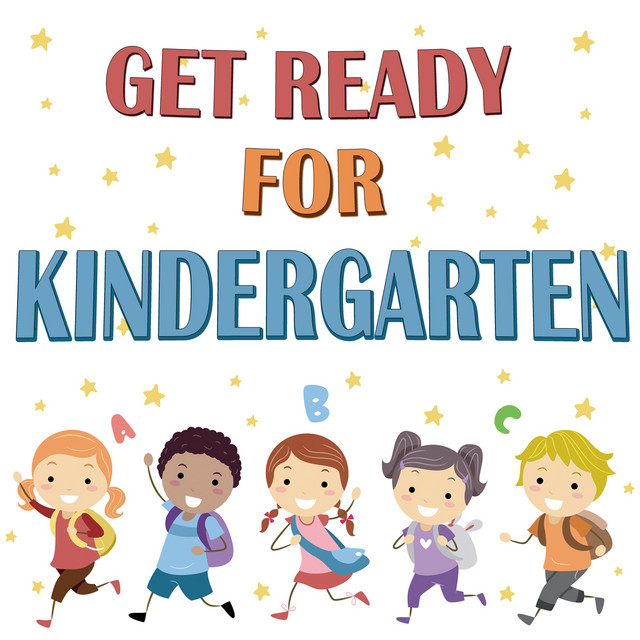 	DATE:		Thursday, May 26, 2022	TIME:		8:45 am – 10:00 am	PLACE:		ESR Elementary Gym	WHO:		Parent & New Kindergarten Student